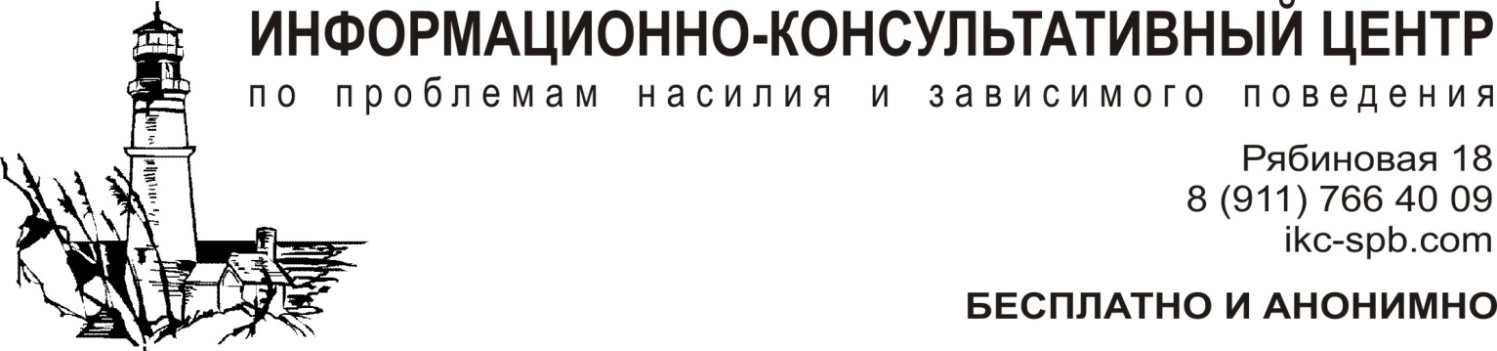 Наши мероприятия в Марте 2023Индивидуальные консультации (для всех, кто интересуется проблемами зависимости-созависимости / насилия) проводятся по предварительной записи (бесплатно).- - - - - - - - - - - - - - - - - - - - - - - - - - - - - - - - - - - - - - - - - - - - - - - - - - - - - - - -- - - - - - - - - - - - - - - - - -  - - - - - - - - - - - - - - - - - - - - - - - - - - - - - - - - - - - - - - - - - Лекции цикла «ЗАВИСИМОСТЬ – СОЗАВИСИМОСТЬ» - каждый понедельник в 19:006 марта Лекция №2 «Выздоровление от зависимости - что это значит? Необходимые условия выздоровления"На примере алкоголизма мы будем говорить о том, как у зависимого появляется решение обратиться за помощью. Как и что его мотивирует, а что его демотивирует? Что необходимо для выздоровления?13 марта Лекция №3 «Созависимость - часть 1. Жизнь тех, кто рядом с зависимым. Созависимость / со-заболевание»Эту лекцию мы посвятим исследованию того, что происходит с близкими зависимого, о том, какие чувства они испытывают, как строят отношения с зависимым и с окружающим миром. 20 марта Лекция №4 «Созависимость - часть 2. Выздоровление от созависимости»Продолжение предыдущей лекции, - посвящена выздоровлению от созависимости. Как проявляются любовь и забота без созависимости.  Любовь и забота без созависимости»27 марта Лекция №5  “Дети в семье зависимого. В какой помощи они нуждаются?»На этой лекции мы поговорим о детях из семей зависимых, о том, как они вынуждены приспосабливаться к семейной ситуации, что они переживают, какие маски и роли в семье “приклеиваются” к ребенку и как они в дальнейшем влияют на всю его жизнь. А также поговорим о том, что нужно услышать ребенку от помогающего взрослого и почему прежде, чем помогать, ребенку важно получить помощь для себя.     Лекции цикла «НАСИЛИЕ» читаются 1-й и 3-й четверг месяца в 19:002 марта  Лекция №2 «Насилие и подавление».Речь пойдет о сходствах и различиях в переживаниях людей, подвергшихся насилию и подавлению. Мы обозначим, в какой помощи они нуждаются.16 марта Лекция №3. «Внутренний ребенок. Переживание насилия и его последствий изнутри».Мы будем исследовать внутренний мир человека, переживающего насилие. Его разные состояния и то, как они меняются.- - - - - - - - - - - - - - - - - - - - - - - - - - - - - - - - - - - - - - - - - - - - - - - - - - - - - - - -- - - - - - - - - - - - - - - - - -  - - - - - - - - - - - - - - - - - - - - - - - - - - - - - - - - - - - - - -Место проведения: ул. Рябиновая, д.18. 1 этаж «Учебный класс». Начало – 19:00. Лекции проводят специалисты Центра, психологи-консультанты:Алена Редих, Анна Соколова, Татьяна Марунич, Марьяна Ольденборгер, Радик Галияхметов.- - - - - - - - - - - - - - - - - - - - - - - - - - - - - - - - - - - - - - - - - - - - - - - - - - - - - - - -- - - - - - - - - - - - - - - - - -  - - - - - - - - - - - - - - - - - - - - - - - - - - - - - - - - - - - - - - - - - Мы находимся: Санкт-Петербург, Приморский р-н, ул. Рябиновая, д. 18Контактная информация: тел. 8-911-766-40-09 (пн-пт с 10 до 18)e-mail: ikc.program@gmail.com       vk.com/ikc_spb_com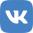 